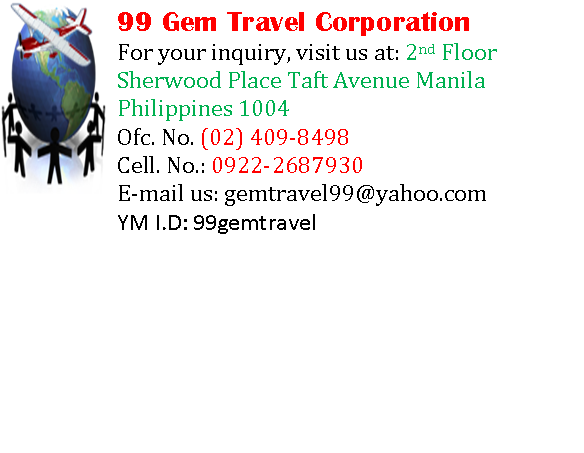 RequirementsNew:	Picture 4pcs. Passport size, royal blue background	N.B.I. clearance (original)	Birth Certificate (N.S.O. Authenticated)	Valid I.D. (must be government issued)Re-new:	Old Passport	Picture 4pcs. Passport size, royal blue backgroundPackage: P 3,000.00 (available only at Sherwood  Place)	Picture 4pcs. Passport size, royal blue background	N.B.I. clearance (original)	Birth Certificate (N.S.O. Authenticated)	2 weeks release